(1) Indicar el tipus d’aliment: pastura a dent, gra, pinso, farratge,...(2) Marcar amb una "x" l'opció desitjada											(3) Marcar amb una "x" l'opció desitjada. ECO: ecològic; CON: conversió; CVL: convencionalIMPORTANT: ÉS OBLIGATORI CREAR I EMPLENAR AQUESTA FITXA CADA ANY(1) Indicar el tipus d’aliment: pastura a dent, gra, pinso, farratge,...(2) Marcar amb una "x" l'opció desitjada											(3) Marcar amb una "x" l'opció desitjada. ECO: ecològic; CON: conversió; CVL: convencionalIMPORTANT: ÉS OBLIGATORI CREAR I EMPLENAR AQUESTA FITXA CADA ANYINSTRUCCIONS GENÈRIQUES:Aquest quadern esta estructurat en 11 seccions; a continuació es detallen les  pautes bàsiques pel seu funcionament. Per seccions:                 Secció 0: Portada. En aquesta secció únicament s'han d'anotar les dades de l'operador i la data d'obertura del quadern de producció ramadera.Secció 1: Dades generals. En aquesta secció s'han d'anotar les dades referents a les explotacions ramaderes de les quals n'és titular l'operador, ja siguin ecològiques o convencionals; i també les dades referents a les pastures a les quals té accés el bestiar ecològic (inscrit al Consell, independentment de la seva qualificació).Secció 2: Compra aliments. Especificar tota l’alimentació que s’hagi comprat fora de l’explotació. En cas d’alimentació convencional s’ha de tenir a disposició dels serveis d’inspecció l’autorització o comunicació corresponent. Secció 3: Tractaments individuals. Especificar els tractaments realitzats a animals de forma individualitzada.Secció 4: Tractaments col·lectius. Especificar els tractaments col·lectius, ja sigui per tot el ramat o per agrupacions d’aquest (reproductores...).Secció 5, 6 i 7: Alimentació de vaques en producció, de vaques eixutes i reposició i de cries i engreix. Aquestes 3 seccions s’han d’omplir únicament un cop a l’any especificant la dieta de cada tipus de bestiar.Secció 8: cal indicar el període i les hores que els animals surten a pasturar i on pasturen per cada lot d’animals.Secció 9: Balanç anual. En aquesta secció s’han d’anotar tots els moviments del ramat de forma continuada. Tant a les caselles de ‘Reproductors’ com a les de ‘Vedells’, s'han d'anotar les altes i les baixes en funció de si es tracta de mascles o femelles; i també el balanç global per cadascuna de les dues tipologies de bestiar.Secció 10: Producció i venda de llet. En aquesta secció s'ha d'anotar, diàriament, la producció de llet que hi ha a l'explotació així com el número de caps de bestiar que estan en producció. De la llet produïda, també cal anotar-ne l'ús que se'n fa (autoconsum o venda) i la qualificació d'aquesta; i en el cas de què es tracti d'una venda, indicar el destí així com les dades referents a la venda (número d'albarà i data de l'albarà).Secció 11: Neteja-desinfecció allotjaments: s’ha d’indicar com, quan i amb quins productes es netegen els allotjaments de l’explotació. TITULAR DE L'EXPLOTACIÓ: Nom i cognoms / EmpresaTITULAR DE L'EXPLOTACIÓ: Nom i cognoms / EmpresaTITULAR DE L'EXPLOTACIÓ: Nom i cognoms / EmpresaTITULAR DE L'EXPLOTACIÓ: Nom i cognoms / EmpresaTITULAR DE L'EXPLOTACIÓ: Nom i cognoms / EmpresaTITULAR DE L'EXPLOTACIÓ: Nom i cognoms / EmpresaTITULAR DE L'EXPLOTACIÓ: Nom i cognoms / EmpresaNIFNIFNúmero Registre CCPAENúmero Registre CCPAENúmero Registre CCPAECT//PAssessor, agrupació o entitat d'assessorament a la qual pertany l'explotació (si és el cas)Assessor, agrupació o entitat d'assessorament a la qual pertany l'explotació (si és el cas)Assessor, agrupació o entitat d'assessorament a la qual pertany l'explotació (si és el cas)Assessor, agrupació o entitat d'assessorament a la qual pertany l'explotació (si és el cas)Assessor, agrupació o entitat d'assessorament a la qual pertany l'explotació (si és el cas)Assessor, agrupació o entitat d'assessorament a la qual pertany l'explotació (si és el cas)Assessor, agrupació o entitat d'assessorament a la qual pertany l'explotació (si és el cas)NIFNIFNúmero inscripció al RegistreNúmero inscripció al RegistreNúmero inscripció al RegistreCOMPROMISOS DEL TITULARCOMPROMISOS DEL TITULARCOMPROMISOS DEL TITULAR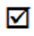 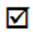         Conservar durant 5 anys el quadern d’explotació i la següent documentació, segons procedeixi:        Conservar durant 5 anys el quadern d’explotació i la següent documentació, segons procedeixi:        Conservar durant 5 anys el quadern d’explotació i la següent documentació, segons procedeixi:        Conservar durant 5 anys el quadern d’explotació i la següent documentació, segons procedeixi:        Conservar durant 5 anys el quadern d’explotació i la següent documentació, segons procedeixi:        Conservar durant 5 anys el quadern d’explotació i la següent documentació, segons procedeixi:        Conservar durant 5 anys el quadern d’explotació i la següent documentació, segons procedeixi:        Conservar durant 5 anys el quadern d’explotació i la següent documentació, segons procedeixi:        Conservar durant 5 anys el quadern d’explotació i la següent documentació, segons procedeixi:        Conservar durant 5 anys el quadern d’explotació i la següent documentació, segons procedeixi:        Conservar durant 5 anys el quadern d’explotació i la següent documentació, segons procedeixi:        Conservar durant 5 anys el quadern d’explotació i la següent documentació, segons procedeixi:        –  documentació relativa a l'assessorament rebut.        –  documentació relativa a l'assessorament rebut.        –  documentació relativa a l'assessorament rebut.        –  documentació relativa a l'assessorament rebut.        –  documentació relativa a l'assessorament rebut.        –  documentació relativa a l'assessorament rebut.        –  documentació relativa a l'assessorament rebut.        –  documentació relativa a l'assessorament rebut.        –  documentació relativa a l'assessorament rebut.        –  documentació relativa a l'assessorament rebut.        –  documentació relativa a l'assessorament rebut.        –  documentació relativa a l'assessorament rebut.        –  documentació de compra i guies sanitàries d'entrada de reproductors, ecològics i convencionals.        –  documentació de compra i guies sanitàries d'entrada de reproductors, ecològics i convencionals.        –  documentació de compra i guies sanitàries d'entrada de reproductors, ecològics i convencionals.        –  documentació de compra i guies sanitàries d'entrada de reproductors, ecològics i convencionals.        –  documentació de compra i guies sanitàries d'entrada de reproductors, ecològics i convencionals.        –  documentació de compra i guies sanitàries d'entrada de reproductors, ecològics i convencionals.        –  documentació de compra i guies sanitàries d'entrada de reproductors, ecològics i convencionals.        –  documentació de compra i guies sanitàries d'entrada de reproductors, ecològics i convencionals.        –  documentació de compra i guies sanitàries d'entrada de reproductors, ecològics i convencionals.        –  documentació de compra i guies sanitàries d'entrada de reproductors, ecològics i convencionals.        –  documentació de compra i guies sanitàries d'entrada de reproductors, ecològics i convencionals.        –  documentació de compra i guies sanitàries d'entrada de reproductors, ecològics i convencionals.        –  documentació de venda i guies sanitàries de sortida de reproductors i vedells/es venuts, com a ecològics i com a convencionals.        –  documentació de venda i guies sanitàries de sortida de reproductors i vedells/es venuts, com a ecològics i com a convencionals.        –  documentació de venda i guies sanitàries de sortida de reproductors i vedells/es venuts, com a ecològics i com a convencionals.        –  documentació de venda i guies sanitàries de sortida de reproductors i vedells/es venuts, com a ecològics i com a convencionals.        –  documentació de venda i guies sanitàries de sortida de reproductors i vedells/es venuts, com a ecològics i com a convencionals.        –  documentació de venda i guies sanitàries de sortida de reproductors i vedells/es venuts, com a ecològics i com a convencionals.        –  documentació de venda i guies sanitàries de sortida de reproductors i vedells/es venuts, com a ecològics i com a convencionals.        –  documentació de venda i guies sanitàries de sortida de reproductors i vedells/es venuts, com a ecològics i com a convencionals.        –  documentació de venda i guies sanitàries de sortida de reproductors i vedells/es venuts, com a ecològics i com a convencionals.        –  documentació de venda i guies sanitàries de sortida de reproductors i vedells/es venuts, com a ecològics i com a convencionals.        –  documentació de venda i guies sanitàries de sortida de reproductors i vedells/es venuts, com a ecològics i com a convencionals.        –  documentació de venda i guies sanitàries de sortida de reproductors i vedells/es venuts, com a ecològics i com a convencionals.        –  albarans i factures de compra d'aliments utilitzats en la producció ramadera ecològica: farratge fresc, farratge sec, gra, pinso, etc.        –  albarans i factures de compra d'aliments utilitzats en la producció ramadera ecològica: farratge fresc, farratge sec, gra, pinso, etc.        –  albarans i factures de compra d'aliments utilitzats en la producció ramadera ecològica: farratge fresc, farratge sec, gra, pinso, etc.        –  albarans i factures de compra d'aliments utilitzats en la producció ramadera ecològica: farratge fresc, farratge sec, gra, pinso, etc.        –  albarans i factures de compra d'aliments utilitzats en la producció ramadera ecològica: farratge fresc, farratge sec, gra, pinso, etc.        –  albarans i factures de compra d'aliments utilitzats en la producció ramadera ecològica: farratge fresc, farratge sec, gra, pinso, etc.        –  albarans i factures de compra d'aliments utilitzats en la producció ramadera ecològica: farratge fresc, farratge sec, gra, pinso, etc.        –  albarans i factures de compra d'aliments utilitzats en la producció ramadera ecològica: farratge fresc, farratge sec, gra, pinso, etc.        –  albarans i factures de compra d'aliments utilitzats en la producció ramadera ecològica: farratge fresc, farratge sec, gra, pinso, etc.        –  albarans i factures de compra d'aliments utilitzats en la producció ramadera ecològica: farratge fresc, farratge sec, gra, pinso, etc.        –  albarans i factures de compra d'aliments utilitzats en la producció ramadera ecològica: farratge fresc, farratge sec, gra, pinso, etc.        –  albarans i factures de compra d'aliments utilitzats en la producció ramadera ecològica: farratge fresc, farratge sec, gra, pinso, etc.        –  receptes veterinàries dels tractaments realitzats.        –  receptes veterinàries dels tractaments realitzats.        –  receptes veterinàries dels tractaments realitzats.        –  receptes veterinàries dels tractaments realitzats.        –  receptes veterinàries dels tractaments realitzats.        –  receptes veterinàries dels tractaments realitzats.        –  receptes veterinàries dels tractaments realitzats.        –  receptes veterinàries dels tractaments realitzats.        –  receptes veterinàries dels tractaments realitzats.        –  receptes veterinàries dels tractaments realitzats.        –  receptes veterinàries dels tractaments realitzats.        –  receptes veterinàries dels tractaments realitzats.        –  autoritzacions obtingudes referents a les pràctiques de mutilació del bestiar ecològic.        –  autoritzacions obtingudes referents a les pràctiques de mutilació del bestiar ecològic.        –  autoritzacions obtingudes referents a les pràctiques de mutilació del bestiar ecològic.        –  autoritzacions obtingudes referents a les pràctiques de mutilació del bestiar ecològic.        –  autoritzacions obtingudes referents a les pràctiques de mutilació del bestiar ecològic.        –  autoritzacions obtingudes referents a les pràctiques de mutilació del bestiar ecològic.        –  autoritzacions obtingudes referents a les pràctiques de mutilació del bestiar ecològic.        –  autoritzacions obtingudes referents a les pràctiques de mutilació del bestiar ecològic.        –  autoritzacions obtingudes referents a les pràctiques de mutilació del bestiar ecològic.        –  autoritzacions obtingudes referents a les pràctiques de mutilació del bestiar ecològic.        –  autoritzacions obtingudes referents a les pràctiques de mutilació del bestiar ecològic.        –  autoritzacions obtingudes referents a les pràctiques de mutilació del bestiar ecològic.DATA D’OBERTURA:DATA D’OBERTURA:dedeExplotacions ramaderes titularitat de l'operador (1):Explotacions ramaderes titularitat de l'operador (1):Explotacions ramaderes titularitat de l'operador (1):Nom de la granjaMarca                                                  OficialCodi REGATipus de bestiarTerme municipalQualificació                                                     (marcar amb una "x")Qualificació                                                     (marcar amb una "x")Nom de la granjaMarca                                                  OficialCodi REGATipus de bestiarTerme municipalEcològicaConvencionalPastures titularitat de l'operador (2):Pastures titularitat de l'operador (2):Terme municipalMarca Oficial de PasturaMarca Oficial de PasturaTerme municipalTerme municipalMarca Oficial de PasturaMarca Oficial de Pastura(1) En aquesta taula cal indicar totes les explotacions ramaderes titularitat de l’operador, independentment de si estan inscrites al Consell o no.(1) En aquesta taula cal indicar totes les explotacions ramaderes titularitat de l’operador, independentment de si estan inscrites al Consell o no.(1) En aquesta taula cal indicar totes les explotacions ramaderes titularitat de l’operador, independentment de si estan inscrites al Consell o no.(1) En aquesta taula cal indicar totes les explotacions ramaderes titularitat de l’operador, independentment de si estan inscrites al Consell o no.(1) En aquesta taula cal indicar totes les explotacions ramaderes titularitat de l’operador, independentment de si estan inscrites al Consell o no.(1) En aquesta taula cal indicar totes les explotacions ramaderes titularitat de l’operador, independentment de si estan inscrites al Consell o no.(1) En aquesta taula cal indicar totes les explotacions ramaderes titularitat de l’operador, independentment de si estan inscrites al Consell o no.(1) En aquesta taula cal indicar totes les explotacions ramaderes titularitat de l’operador, independentment de si estan inscrites al Consell o no.(1) En aquesta taula cal indicar totes les explotacions ramaderes titularitat de l’operador, independentment de si estan inscrites al Consell o no.(2) En aquesta segona taula, cal indicar el terme municipal i la marca oficial de pastures a les quals tenen accés el bestiar boví.(2) En aquesta segona taula, cal indicar el terme municipal i la marca oficial de pastures a les quals tenen accés el bestiar boví.(2) En aquesta segona taula, cal indicar el terme municipal i la marca oficial de pastures a les quals tenen accés el bestiar boví.(2) En aquesta segona taula, cal indicar el terme municipal i la marca oficial de pastures a les quals tenen accés el bestiar boví.(2) En aquesta segona taula, cal indicar el terme municipal i la marca oficial de pastures a les quals tenen accés el bestiar boví.(2) En aquesta segona taula, cal indicar el terme municipal i la marca oficial de pastures a les quals tenen accés el bestiar boví.(2) En aquesta segona taula, cal indicar el terme municipal i la marca oficial de pastures a les quals tenen accés el bestiar boví.(2) En aquesta segona taula, cal indicar el terme municipal i la marca oficial de pastures a les quals tenen accés el bestiar boví.DATA D'ENTRADAPRODUCTE ENTRATQUALIFICACIÓ                                                                (ECO: ecològic; CON: conversió; CVL: convencional)QUALIFICACIÓ                                                                (ECO: ecològic; CON: conversió; CVL: convencional)QUALIFICACIÓ                                                                (ECO: ecològic; CON: conversió; CVL: convencional)QUALIFICACIÓ                                                                (ECO: ecològic; CON: conversió; CVL: convencional)QUALIFICACIÓ                                                                (ECO: ecològic; CON: conversió; CVL: convencional)QUALIFICACIÓ                                                                (ECO: ecològic; CON: conversió; CVL: convencional)QUANTITAT                              (Kg)ALBARÀ O FACTURANÚM. OPERADORREFERÈNCIA CERTIFICAT CONFORMITAT PROVEÏDORECOCONCVLECOCONCVLECOCONCVLECOCONCVLECOCONCVLECOCONCVLECOCONCVLECOCONCVLECOCONCVLECOCONCVLECOCONCVLECOCONCVLECOCONCVLECOCONCVLECOCONCVLECOCONCVLECOCONCVLECOCONCVLECOCONCVLECOCONCVLECOCONCVLECOCONCVLECOCONCVLDIBDIBDIBDIBDIBDIBDIBDIBDIBDIBDIBDIBDIBDIBDIAGNÒSTICTIPUS DE PRODUCTENOM DEL PRODUCTEDOSI I MÈTODE D'ADMINISTRACIÓDURADA TRACTAMENT DATA INICI / DATA FINALTEMPS D'ESPERA ECODATA RECEPTASIGNATURA VETERINARICARACTERÍSTIQUES DEL GRUP DE TRACTAMENTDIAGNÒSTICTIPUS DE PRODUCTENOM DEL PRODUCTEDOSIS I MÈTODE D'ADMINISTRACIÓDURADA TRACTAMENT DATA INICI / DATA FINALTEMPS D'ESPERA ECODATA RECEPTASIGNATURA VETERINARITIPUS D'ALIMENT (1)PRODUCCIÓ (2)PRODUCCIÓ (2)QUALIFICACIÓ (3)QUALIFICACIÓ (3)QUALIFICACIÓ (3)QUALIFICACIÓ (3)QUALIFICACIÓ (3)QUALIFICACIÓ (3)QUANTITAT SUBMINISTRADAQUANTITAT SUBMINISTRADAPERÍODE DE SUBMINISTRAMENTPERÍODE DE SUBMINISTRAMENTTIPUS D'ALIMENT (1)PRODUCCIÓ (2)PRODUCCIÓ (2)QUALIFICACIÓ (3)QUALIFICACIÓ (3)QUALIFICACIÓ (3)QUALIFICACIÓ (3)QUALIFICACIÓ (3)QUALIFICACIÓ (3)PER ANIMAL (kg/cap i dia)TOTAL (kg/any)PERÍODE DE SUBMINISTRAMENTPERÍODE DE SUBMINISTRAMENTpròpia fincaECOCONCVLDes decompraECOCONCVLfins apròpia fincaECOCONCVLDes decompraECOCONCVLfins apròpia fincaECOCONCVLDes decompraECOCONCVLfins apròpia fincaECOCONCVLDes decompraECOCONCVLfins apròpia fincaECOCONCVLDes decompraECOCONCVLfins apròpia fincaECOCONCVLDes decompraECOCONCVLfins apròpia fincaECOCONCVLDes decompraECOCONCVLfins apròpia fincaECOCONCVLDes decompraECOCONCVLfins apròpia fincaECOCONCVLDes decompraECOCONCVLfins apròpia fincaECOCONCVLDes decompraECOCONCVLfins apròpia fincaECOCONCVLDes decompraECOCONCVLfins apròpia fincaECOCONCVLDes decompraECOCONCVLfins apròpia fincaECOCONCVLDes decompraECOCONCVLfins aTIPUS D'ALIMENT (1)PRODUCCIÓ (2)PRODUCCIÓ (2)QUALIFICACIÓ (3)QUALIFICACIÓ (3)QUALIFICACIÓ (3)QUALIFICACIÓ (3)QUALIFICACIÓ (3)QUALIFICACIÓ (3)QUANTITAT SUBMINISTRADAQUANTITAT SUBMINISTRADAPERÍODE DE SUBMINISTRAMENTPERÍODE DE SUBMINISTRAMENTTIPUS D'ALIMENT (1)PRODUCCIÓ (2)PRODUCCIÓ (2)QUALIFICACIÓ (3)QUALIFICACIÓ (3)QUALIFICACIÓ (3)QUALIFICACIÓ (3)QUALIFICACIÓ (3)QUALIFICACIÓ (3)PER ANIMAL (kg/cap i dia)TOTAL (kg/any)PERÍODE DE SUBMINISTRAMENTPERÍODE DE SUBMINISTRAMENTpròpia fincaECOCONCVLDes decompraECOCONCVLfins apròpia fincaECOCONCVLDes decompraECOCONCVLfins apròpia fincaECOCONCVLDes decompraECOCONCVLfins apròpia fincaECOCONCVLDes decompraECOCONCVLfins apròpia fincaECOCONCVLDes decompraECOCONCVLfins apròpia fincaECOCONCVLDes decompraECOCONCVLfins apròpia fincaECOCONCVLDes decompraECOCONCVLfins apròpia fincaECOCONCVLDes decompraECOCONCVLfins apròpia fincaECOCONCVLDes decompraECOCONCVLfins apròpia fincaECOCONCVLDes decompraECOCONCVLfins apròpia fincaECOCONCVLDes decompraECOCONCVLfins apròpia fincaECOCONCVLDes decompraECOCONCVLfins apròpia fincaECOCONCVLDes decompraECOCONCVLfins aANYEDATEDATEn cries, Durant quan de temps la cria s’alimenta de llet natural?    En cries, Durant quan de temps la cria s’alimenta de llet natural?    TIPUS D’ALIMENTPRODUCCIÓPRODUCCIÓPRODUCCIÓPRODUCCIÓPRODUCCIÓPRODUCCIÓQUANTITAT SUBMINISTRADAQUANTITAT SUBMINISTRADAPERÍODE DE SUBMINISTRAMENTPERÍODE DE SUBMINISTRAMENTPERÍODE DE SUBMINISTRAMENTPERÍODE DE SUBMINISTRAMENTPERÍODE DE SUBMINISTRAMENTANYEDATEDATEn cries, Durant quan de temps la cria s’alimenta de llet natural?    En cries, Durant quan de temps la cria s’alimenta de llet natural?    TIPUS D’ALIMENTQUALIFICACIÓ
ECO: ecològic; CON: conversió; CVL: convencionalQUALIFICACIÓ
ECO: ecològic; CON: conversió; CVL: convencionalQUALIFICACIÓ
ECO: ecològic; CON: conversió; CVL: convencionalQUALIFICACIÓ
ECO: ecològic; CON: conversió; CVL: convencionalQUALIFICACIÓ
ECO: ecològic; CON: conversió; CVL: convencionalQUALIFICACIÓ
ECO: ecològic; CON: conversió; CVL: convencionalPER ANIMAL (Kg/cap.dia)TOTAL 
(Kg/any)PERÍODE DE SUBMINISTRAMENTPERÍODE DE SUBMINISTRAMENTPERÍODE DE SUBMINISTRAMENTPERÍODE DE SUBMINISTRAMENTPERÍODE DE SUBMINISTRAMENTcriaMesospròpia fincapròpia fincacompracompradurant tot l'anydurant tot l'anydurant tot l'anydurant tot l'anyengreixRep alimentació complementariaECOCONCVLDe acriamesospròpia fincapròpia fincacompracompradurant tot l'anydurant tot l'anydurant tot l'anydurant tot l'anyengreixRep alimentació complementariaECOCONCVLDe acriamesospròpia fincapròpia fincacompracompradurant tot l'anydurant tot l'anydurant tot l'anydurant tot l'anyengreixRep alimentació complementariaECOCONCVLDe acriamesospròpia fincapròpia fincacompracompradurant tot l'anydurant tot l'anydurant tot l'anydurant tot l'anyengreixRep alimentació complementariaECOCONCVLDe acriamesospròpia fincapròpia fincacompracompradurant tot l'anydurant tot l'anydurant tot l'anydurant tot l'anyengreixRep alimentació complementariaECOCONCVLDe acriamesospròpia fincapròpia fincacompracompradurant tot l'anydurant tot l'anydurant tot l'anydurant tot l'anyengreixRep alimentació complementariaECOCONCVLDe acriamesospròpia fincapròpia fincacompracompradurant tot l'anydurant tot l'anydurant tot l'anydurant tot l'anyengreixRep alimentació complementariaECOCONCVLDe acriamesospròpia fincapròpia fincacompracompradurant tot l'anydurant tot l'anydurant tot l'anydurant tot l'anyengreixRep alimentació complementariaECOCONCVLDe acriamesospròpia fincapròpia fincacompra compra durant tot l'anydurant tot l'anydurant tot l'anydurant tot l'anyengreixRep alimentació complementariaECOCONCVLDe acriamesospròpia fincapròpia fincacompra compra durant tot l'anydurant tot l'anydurant tot l'anydurant tot l'anyengreixRep alimentació complementariaECOCONCVLDe acriamesospròpia fincapròpia fincacompra compra durant tot l'anydurant tot l'anydurant tot l'anydurant tot l'anyengreixRep alimentació complementariaECOCONCVLDe aANYPERÍODE DE PASTURAPERÍODE DE PASTURAHORARI / HORESHORARI / HORESNOM DE LA FINCA O POL/PARC/RECSUPERFÍCIELOT (mares, reposició, mares amb cria,...)NÚMERO D'ANIMALSDes deDes defins afins aDes deDes defins afins aDes deDes defins afins aDes deDes defins afins aDes deDes defins afins aDes deDes defins afins aDes deDes defins afins aDes deDes defins afins aDes deDes defins afins aDes deDes defins afins aDes deDes defins afins aDes deDes defins afins aDes deDes defins afins aDes deDes defins afins aBALANÇ REPRODUCTORSBALANÇ REPRODUCTORSBALANÇ REPRODUCTORSBALANÇ REPRODUCTORSBALANÇ REPRODUCTORSBALANÇ REPRODUCTORSBALANÇ REPRODUCTORSBALANÇ VEDELLSBALANÇ VEDELLSBALANÇ VEDELLSBALANÇ VEDELLSBALANÇ VEDELLSBALANÇ VEDELLSBALANÇ VEDELLSDATA ÚLTIMA ACTUALITZACIÓMASCLESMASCLESFEMELLESFEMELLESBALANÇBALANÇDATA ÚLTIMA ACTUALITZACIÓMASCLESMASCLESFEMELLESFEMELLESBALANÇBALANÇDATA ÚLTIMA ACTUALITZACIÓALTESBAIXESALTESBAIXESMASCLESFEMELLESDATA ÚLTIMA ACTUALITZACIÓALTESBAIXESALTESBAIXESMASCLESFEMELLESDATADATADATANÚMERO D'ANIMALS EN PRODUCCIÓTOTAL LITRES PRODUÏTSÚS LLET PRODUÏDAÚS LLET PRODUÏDAÚS LLET PRODUÏDAÚS LLET PRODUÏDADESTINACIÓ DE LA VENDADESTINACIÓ DE LA VENDADESTINACIÓ DE LA VENDADIAMESANYNÚMERO D'ANIMALS EN PRODUCCIÓTOTAL LITRES PRODUÏTSAUTOCONSUMAUTOCONSUMVENDAVENDADESTINACIÓ DE LA VENDADESTINACIÓ DE LA VENDADESTINACIÓ DE LA VENDADIAMESANYNÚMERO D'ANIMALS EN PRODUCCIÓTOTAL LITRES PRODUÏTSECOCVLECOCVLNOM CLIENTNº ALBARÀ DE VENDADATA D'ALBARÀ DE VENDADATADATADATAPRODUCTE UTILITZATCOMPOSICIÓALLOTJAMENT NETEJAT